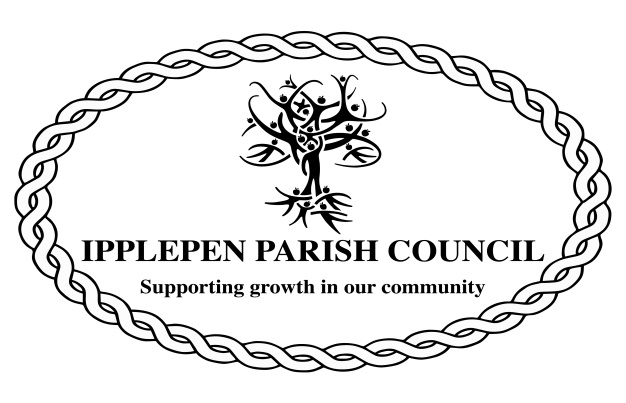         Clerk to the Council : Cat FrestonSwallows NestTownsend HillIpplepenTQ12 5RU(01803) 813250     Email:ipplepencouncil@btopenworld.comMINUTES OF IPPLEPEN PARISH COUNCIL EXTRAORDINARY COUNCIL MEETING ON SATURDAY 6TH MARCH 2021 AT 10.30AM VIA WEBEX MEETINGSAttendees:  Coun.Carnell (Chairman), Coun.Mrs Olding (Vice-Chair), Coun.Farrow, Coun.Mrs.Calland, Coun.Rattlidge, Coun.Armitage, Coun Smith, Coun.Palethorpe, Coun.Ranjit 1. To RESOLVE to exclude the press and public “by reason of the confidential nature of the business” to be discussed and in accordance with the Public Bodies (Admission to Meetings) Act 1960.2. Apologies for absence: Coun.Mrs.Hutchings 3. Receive and approve declarations of interest from councillors: No declarations of Interest4. To discuss and resolve confidential business relating to land overage.The council Resolved to seek clarification before progressing with this matter (All unanimous)The Council Resolved to propose the name Creedy Close. (All unanimous)Meeting closed at 11.08am 